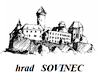 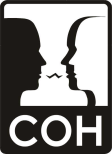 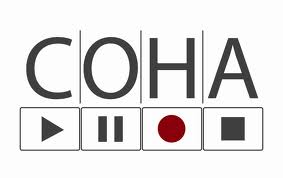 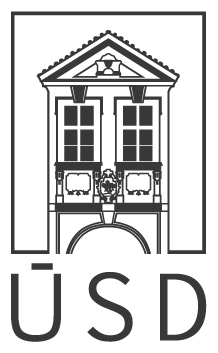 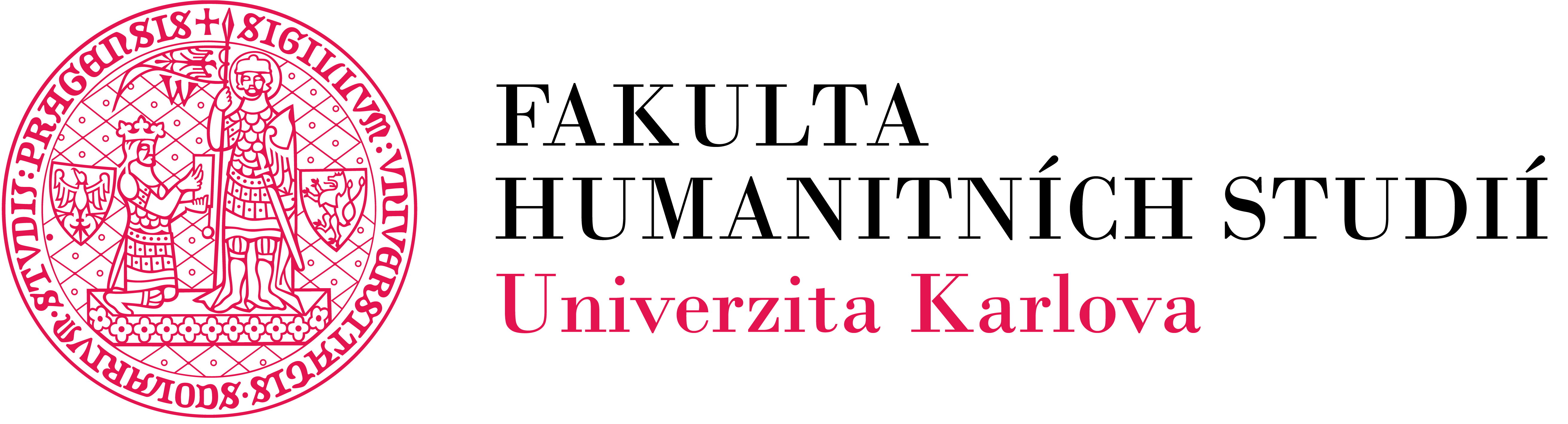 Závazná přihláškaXX. setkání historiků a příznivců orální historiehrad Sovinec, 2. – 5. 6. 2022Jméno, příjmení, titul:E-mail, telefon:Instituce:Název příspěvku:Anotace příspěvku:Požaduji ubytování 					2. 6.			ano – ne							3. 6.			ano – ne							4. 6.			ano – neObjednávám stravu					2. 6.	večeře		ano – ne							3.6	oběd		ano – ne							3.6	večeře		ano – ne4. 6. 	oběd		ano – ne4. 6.	večeře		ano – ne	Přihlášku zašlete na adresu schindler@usd.cas.cz a v kopii vanek@usd.cas.cz nejpozději do 30. 4. 2022.